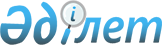 Болат құбырларын шығару туралыҚазақстан Республикасы Премьер-министрiнiң өкiмi 12 тамыз 1993 ж. N 339-ө



          Қазақстан Республикасында қосымша болат құбырлар шығаруды
ұйымдастыру мақсатында:




          1. Лисаковтағы "Металлист" зауытының, "Сенiм" 
өндiрiстiк-инвестициялық компаниясы мен "Қазмонолитқұрылыс" 
қауымдастығының Ресей Федерациясының кәсiпорындарымен бiрлесiп, 
құрылтайшылар қаражаты есебiнен "Лисаков құбырпрокат зауыты" 
акционерлiк қоғамын құру жөнiндегi ұсынысы мақұлдансын.




          2. Мемлекеттiк басқару органдары аталған акционерлiк қоғамның
құрылуы мен қызметiне жәрдемдесетiн болсын.








          Премьер-министр








					© 2012. Қазақстан Республикасы Әділет министрлігінің «Қазақстан Республикасының Заңнама және құқықтық ақпарат институты» ШЖҚ РМК
				